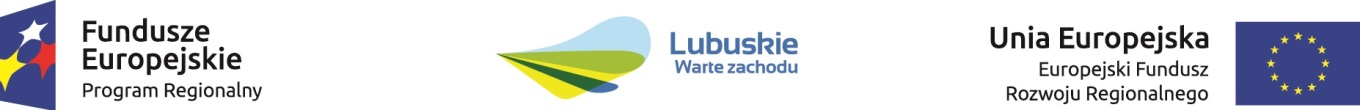 OR.273.3.2021Dokument składany na wezwanie zamawiającegoZałącznik nr 6 do SWZWykaz usług Ja / My niżej podpisany / -ni:……………………………………………...................................................................................działając w imieniu i na rzecz …………………………………………………………………………………………………........................................................…………………………………………………………………………………………………..........................................................(nazwa i dokładny adres Wykonawcy, w przypadku składania oferty przez podmioty występujące wspólnie należy podać nazwy i adresy wszystkich wspólników spółki cywilnej lub członków konsorcjum)składając ofertę w postępowaniu o udzielenie zamówienia publicznego prowadzonym w trybie podstawowym bez negocjacji (art. 275 pkt 1) ustawy Pzp) pn. „Przeprowadzenie kursu na prawo jazdy kategorii B dla uczniów Centrum Kształcenia Zawodowego i Ustawicznego w Sulechowie” oświadczam / -y, że wykonaliśmy następujące poniżej określone zamówienia:Wykonawca musi wykazać, że :wykonał, a w przypadku świadczeń powtarzających się lub ciągłych również wykonywanych, w okresie ostatnich 3 lat, a jeżeli okres prowadzenia działalności jest krótszy  - w tym okresie, co najmniej 2 (dwa) szkolenia/kursy kierowców na prawo jazdy w kategorii B, 
w którym to w każdym szkoleniu/kursie brało udział co najmniej 10 osób wraz z podaniem jego przedmiotu, daty wykonania 
i podmiotów, na rzecz których usługa został wykonana lub jest wykonywana oraz z załączeniem dowodów określających czy ta usługa została wykonana lub jest wykonywana należycie, przy czym dowodami są referencje bądź inne dokumenty wystawione przez podmiot, na rzecz którego usługi były wykonywane, a w przypadku świadczeń powtarzających się lub ciągłych są wykonywane, a jeżeli wykonawca 
z przyczyn niezależnych od niego nie jest w stanie uzyskać tych dokumentów – oświadczenie wykonawcy; w przypadku świadczeń powtarzających się lub ciągłych nadal wykonywanych referencje bądź inne dokumenty potwierdzające ich należyte wykonywanie powinny być wystawione w okresie ostatnich 3 miesięcy.Przez usługę przeprowadzenia jednego szkolenia/kursu Zamawiający rozumie przeprowadzenie kursu w ramach jednej umowy, realizowanej dla jednej instytucji/podmiotu. Jeżeli szklenie/kurs prowadzone było dla kilku jednostek/podmiotów jednocześnie (lub/i w podziale na grupy) powyższą sytuację należy interpretować jako jedno szkolenie/kurs.	 
 …………………….………. (miejscowość), dnia ………….……. r. ............................................podpis osoby uprawnionej do składania oświadczeń woli w imieniu WykonawcyLp.Rodzaj zamówienia
(przedmiot usługi)Podmiot, na rzecz którego usługa została wykonanaData wykonania 
usługi1.2.